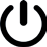 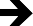 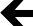 ,,<>|+-/_: